§1505-A.  Cold case homicide squad1.  Squad established.  The Department of Public Safety shall establish a cold case homicide squad, referred to in this section as the "squad."  The purpose of the squad is to work exclusively on unsolved murders in the State.[PL 2001, c. 439, Pt. XXXX, §1 (NEW).]2.  Report and sunset.  The Department of Public Safety shall dissolve the squad by October 30, 2004 unless directed by the Legislature to continue the squad.  The Commissioner of Public Safety shall provide a report to the joint standing committee of the Legislature having jurisdiction over criminal justice matters by January 1, 2004 evaluating the success of the squad and making recommendations on continuation of the squad.[PL 2001, c. 439, Pt. XXXX, §1 (NEW).]SECTION HISTORYPL 2001, c. 439, Pt. XXXX, §1 (NEW). PL 2013, c. 585, §2 (RP). PL 2013, c. 585, §4 (AFF). PL 2015, c. 267, Pt. D, §1 (AFF). The State of Maine claims a copyright in its codified statutes. If you intend to republish this material, we require that you include the following disclaimer in your publication:All copyrights and other rights to statutory text are reserved by the State of Maine. The text included in this publication reflects changes made through the First Regular and First Special Session of the 131st Maine Legislature and is current through November 1. 2023
                    . The text is subject to change without notice. It is a version that has not been officially certified by the Secretary of State. Refer to the Maine Revised Statutes Annotated and supplements for certified text.
                The Office of the Revisor of Statutes also requests that you send us one copy of any statutory publication you may produce. Our goal is not to restrict publishing activity, but to keep track of who is publishing what, to identify any needless duplication and to preserve the State's copyright rights.PLEASE NOTE: The Revisor's Office cannot perform research for or provide legal advice or interpretation of Maine law to the public. If you need legal assistance, please contact a qualified attorney.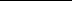 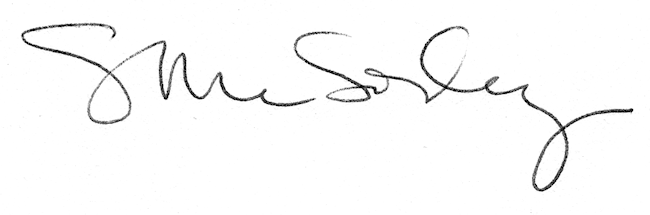 